Региональный этап  XI  Всероссийского конкурса в области педагогики, воспитания  и работы с детьми и молодежью до 20 лет  «ЗА НРАВСТВЕННЫЙ ПОДВИГ УЧИТЕЛЯ 	11 октября 2016 года по благословению Преосвященнейшего Германа епископа Ейского и Тимошевского состоялись IV Михайло-Архангельские духовно-образовательные чтения Ейской епархии «1917-2017: уроки столетия». В рамках программы мероприятия состоялось награждение победителей  регионального этапа XI  Всероссийского конкурса в области педагогики, воспитания  и работы с детьми и молодежью до 20 лет  «ЗА НРАВСТВЕННЫЙ ПОДВИГ УЧИТЕЛЯ» среди которых преподаватель колледжа Картава Марианна Олеговна заняла 2 место в номинации «Лучшая методическая разработка  по духовно-нравственному воспитанию». В ходе чтений обсуждались вопросы» «Образцы положительной героики истории России, как основа духовно-нравственного воспитания» автор выступления Остапенко А.А. доктор педагогических наук, профессор КубГУ; «Кубанское казачество в годы революции и гражданской войны» Громов В.П., депутат Законодательного собрания  Краснодарского края,  заместитель комитета по военным вопросам ,воспитанию допризывной молодежи и делам казачества, казачий генерал, профессор исторических наук.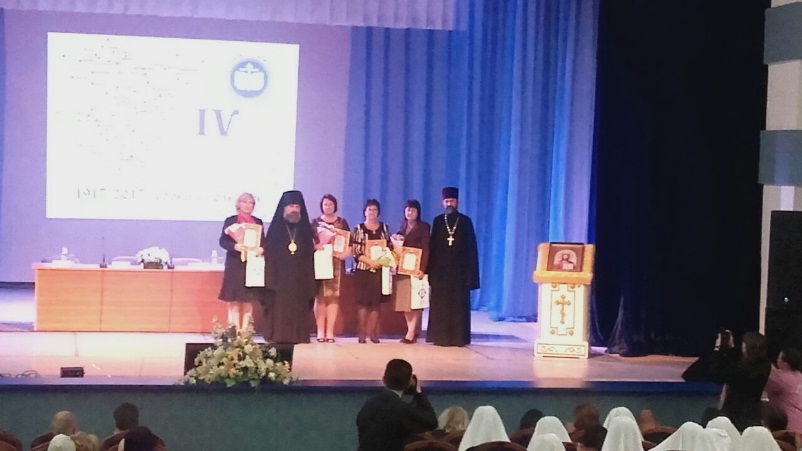 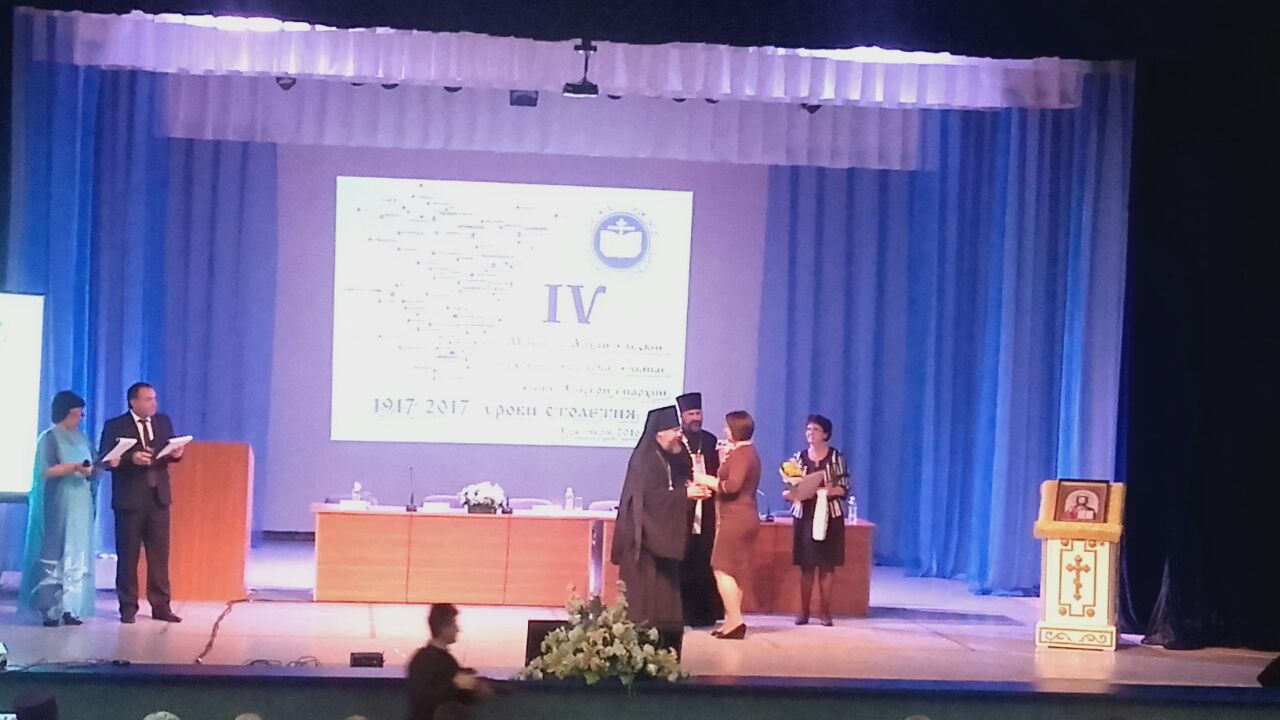 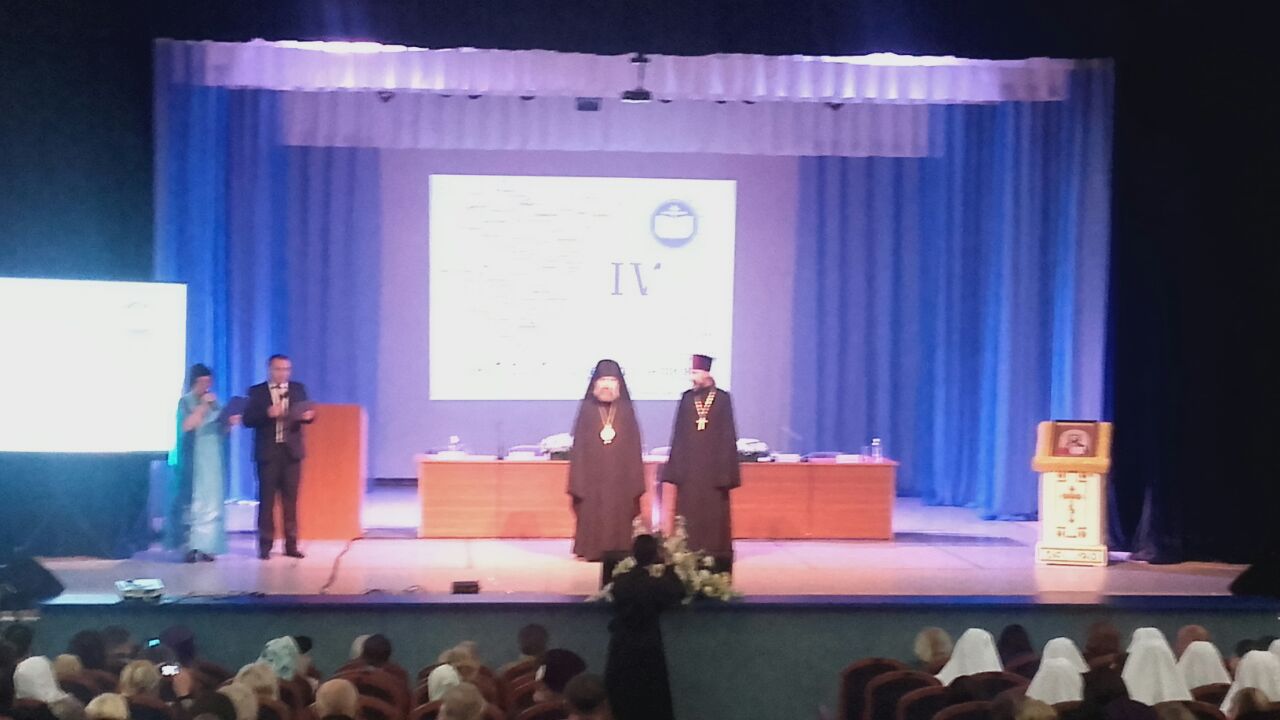 